         Spaxton proposed Science overview September 2021+         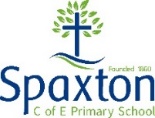 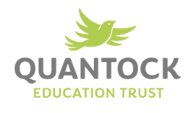 Yr R/1/2Term 1Term 2Term 3Term 4Term 5Term 6AInsects  (R)Weather and seasons (R) Seasonal changes (1)Plants growth and care (2)Our body (R)About me (1)Exploring everyday materials (1)Uses of every day materials (1)RSHEBGrowth (2)Forces (R)Diet and health (2)Health and safety (1)Materials (R)My Body (2) RSHEMy Body (2) RSHECFood (R)Machines (R)Plants (R)Introduction to Plants (1)Animals (R)Animals (1)Senses (R)The beach (R)RSHEYr 3/4Term 1Term 2Term 3Term 4Term 5Term 6AForces and magnets (3)Forces and magnets (3)Plants exploring the world of plants (3)What makes us (3)Food and digestion (4)Plants exploring the world of plants (3)What makes us (3)Food and digestion (4)Life cycles (3)RSHELife cycles (3)RSHEBStates of matter (4)Rocks (3)States of matter (4)Rocks (3)Sound (4)Light (3)Electricity (4)Sound (4)Light (3)Electricity (4)Nature and the environment (4)Classifying living things and their habitats RSHENature and the environment (4)Classifying living things and their habitats RSHEYr 5/6Term 1Term 2Term 3Term 4Term 5Term 6AEarth and Space (5)Living things and their habitats (6)Earth and Space (5)Living things and their habitats (6)Electricity (6)Light(6)Electricity (6)Light(6)The human life cycle (5)Studying living things (5)RSHEThe human life cycle (5)Studying living things (5)RSHEBProperties of materials (5)Changes in materials (5)Properties of materials (5)Changes in materials (5)Forces (6)Forces (6)The heart and health (6)Blood and transportation (6)Evolution and inheritance (6)RSHEThe heart and health (6)Blood and transportation (6)Evolution and inheritance (6)RSHE